Donation Form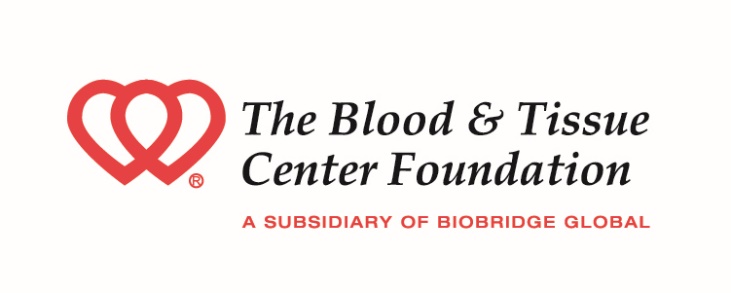 Gift Level
Amount: _________________Gift Designation:
 Blood Donor Recruitment & Retention
 Equipment and Renovations
The Blood & Tissue Center Foundation
 Texas Cord Blood Bank
The Ruskin C. Norman Founders’ Circle
Lori Wright Memorial Research & Development Fund
Other: _____________________________________Gift Information
Gift Type
One Time
MonthlyCorporate
This donation is on behalf of a company: _______________________________Anonymous
I prefer to make this donation anonymously Billing InformationName: ___________________________________ 						
Address: _____________________________________________________________________________
Phone: ___________________________________
Email: ____________________________________Payment InformationCash		Check #______
Mail check to : The Blood & Tissue Center Foundation, 6211 IH 10 West, San Antonio, TX  78201Credit Card		Mastercard	Visa	American Express	DiscoverCredit Card Number: _______________________________________
Cardholder Name:  _________________________________________
Exp. Date: ___/___/___ 	CSV/Security Code:______

Signature________________________________________	Matching Gifts
My Company will match my gift

Tribute Information
Tribute Type:
In honor of: ______________________________________________
In Memory of: ____________________________________________Please send acknowledgement to:Name: ___________________________________________________Address: __________________________________________________City state zip:_______________________________________________